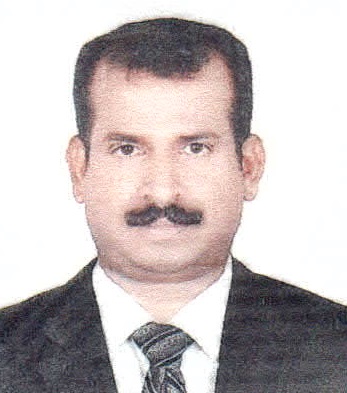 AREAS OF EXPERTISE:Management & SupervisionBusiness DevelopmentMS Office SuiteGood Analytical SkillsAcquire & manage ClientsOperational EfficiencyAdministrationPeople managementCustomer SatisfactionImproving InefficienciesPERSONAL SKILLS:ConfidenceDeadline LedTeam PlayerTeam LeadershipDecision MakingAttention to detailsQUALIFICATION:Bachelor of CommerceCalicut University, Kerala, IndiaADDITIONAL QUALIFIACATION:Advanced MS Excel  MS Word PowerPoint Adobe IllustratorAdobe PhotoshopTally PACTABDUL Abdul.364241@2freemail.com Professional Objective:Seeking a responsible & challenging position in a growth oriented progressive organization where my experience & skills will significantly contribute to the overall success of the organization & provide opportunities for my career growth, Moves & relates effortlessly across all levels of Management. Experience:12+ years Experience as  Accountant/Admin (April 2004 – July 2016)Linox Promoco LLC/Linox Creative Advertising LLCDubai/Sharja, UAEA leading marketing, event and display products company based in Sharjah. Linox also has a unit involved in production and supply of Promotional & Corporate Giveaways serving some of the most renowned international and regional brands in Middle East & Africa region since the year 2000. ResponsibilitiesMaintain the Fixed Asset and associated depreciation schedules on the Software System; provide monthly detail to the Management for General Journal entries; insure proper recording of new purchases and disposals.Maintain Purchase Order Processing system.Process Accounts Payable and receivable paper works.Reviews and prepares financial statements and accounting reports for management including P&L Account, Balance Sheet and MIS ReportsDesigns, revises, and implements accounting systems and procedures in accordance with generally accepted accounting principles and theories. Reviews budgets and prepares related budget documents. Designs cost classification systems; develops guidelines to assign cost classifications to expenditures. Determines and analyzes direct and indirect costs in order to determine the cost of finished goods. Determine annual unit and gross-profit plans by implementing marketing strategies; analyzing trends and results.Manage and Monitor cash flows, financial accounts and reporting to the Managing DirectorManaging relationship and contacts between the company and the Suppliers / Clients / Vendors.Maintain office services Main Activities, Design and implement office policies, Establish standards and procedures,  Organize office operations and procedures Prepare mailings and priority shipments for the Finance/Accounting Department.Prepare labels and maintain files as needed within the department.Prepare correspondence as needed within the department.Perform such other accounting, financial, or administrative tasks as may be required from time to time Completes operational requirements by scheduling and assigning administrative projects; expediting work results.Maintains workflow; implementing cost reductions; and developing reporting procedures. Creates and revises systems and procedures by analyzing operating practices, record keeping systems, forms control, office layout, and budgetary and personnel requirementsResolves administrative problems by coordinating preparation of reports, analyzing data, and identifying solutions. Maintains supplies inventory by checking stock to determine inventory level; anticipating needed supplies; placing and expediting orders for supplies; verifying receipt of supplies. Manage relationships with vendors, service providers, and landlord, ensuring that all items are invoiced and paid on timePrepares and maintains accurate records and documentation on all solicitations, responses, purchases, contracts, correspondence and related follow up. Coordinates and resolves problems with end user departments and suppliers. Manage Shipping/consignments of import and exports  Performs other related duties such as special assignments and annual major objectives as required.Communicate with other company departments to follow through with customer issues · Communicate with sales, shipping, technical support, accounting and Quality Manage · Manages Inventory management Answer assigned rotating phone line and assist customers with orders and excellent customer service. Perform all sales tasks required to create satisfied customers · Supervise office staff, Prepare time sheets, Control correspondences, Review and approve supply requisitions and  Liaise with other agencies, organizations and groups  Supervise and evaluate staff performanceProducing reports and statistical information when requiredREFERENCES CAN BE ARRANGED ON REQUEST